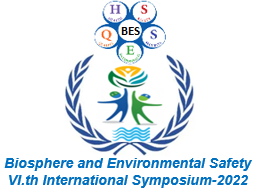 Registration Form of the VIth International Symposium–2022Theme: “Biosphere & Environmental Safety”May 5-6, 2022 Óbuda University, Budapest, Hungarywww.iceee.huPersonal information (underline and complete)Title: 	Mr.	Ms.	BSc. student	MSc. student	PhD student	Eng.	Dr.	Prof.	OtherFirst name (Your name not in short):	Last name (Family name):	Nationality:	Work place:	City:		Country:	Postal Address:	Mobile:		E-mail:		Technical information (underline and complete):Presentation type:		Oral			PosterI want to present one or two article(s):1st presentation (oral / poster) title:2nd presentation (oral / poster) title: